COMMUNIQUÉ DE PRESSE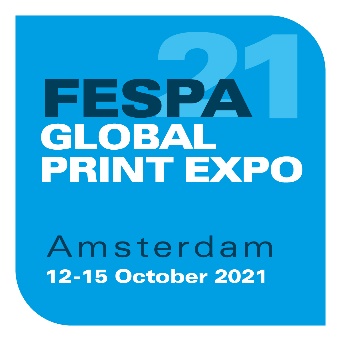 2 juin 2021PLUS DE 300 EXPOSANTS PRÊTS À RAVIVER LA COULEUR AU SALON FESPA GLOBAL PRINT EXPO 2021Des professionnels des secteurs de la sérigraphie, de l’impression numérique et de l’impression textile du monde entier ont répondu présent à l’édition 2021 de l’événement FESPA Global Print Expo, qui se tiendra du 12 au 15 octobre prochains au centre des expositions RAI d’Amsterdam, aux Pays-Bas. Après 18 mois de lancements et de démonstrations de produits virtuels, les fabricants sont impatients de retrouver enfin leurs clients et prospects en personne.Lors de cette nouvelle édition, les prestataires de services d’impression et les signaléticiens pourront découvrir les dernières innovations en matière de sérigraphie, d’impression numérique, de consommables, de systèmes de flux de production et de solutions de gestion des couleurs, auprès de plus de 300 professionnels de l’industrie. Seront notamment présentés au salon FESPA Global Print Expo les solutions matérielles des sponsors Gold confirmés Brother et Mimaki, mais aussi d’autres fournisseurs, dont Agfa, Canon, Durst, Fujifilm, Han Glory et Roland DG ; les supports de 3A, Ahlstrom Munksjö, Avery Dennison, Hexis et Re-board Technology AB ; les solutions d’automatisation, de flux de production et de gestion des couleurs de Barbieri Electronic, Inedit, OneVision, ONYX Graphics et Print Factory ; et les consommables de CHT Germany, Easy Inks Gmbh et Sun Chemical.Cette année encore, l’European Sign Expo – le plus grand salon d’Europe dédié à la signalétique non imprimée – se tiendra au même endroit. L’événement, qui occupera le Hall 2 du RAI, réunira des professionnels de la signalétique, dont des spécialistes du lettrage channel, de la signalétique numérique, de la signalétique dimensionnelle, de la gravure (traditionnelle ou à l’eau-forte), des affiches rétro-éclairées, des supports extérieurs, de la signalétique LED et des outils de signalétique. Soutenu par la Fédération européenne de l’enseigne et de la signalétique, l’événement accueillera une nouvelle fois les sponsors Gold EFKA et LEDIT YAKI, et d’autres exposants confirmés, dont : Art Neon Lighting, Domino Sign, Led Frames, LG Hausys Europe, NEX LINE SRL et Yellotools. Harold Klaren, directeur international des ventes chez EFKA, commente : « Les salons FESPA Global Print Expo et European Sign Expo jouent tous deux un rôle essentiel en nous rapprochant de notre public cible. Ces événements nous permettent en effet de rencontrer, sous un même toit, plus de 50 % de nos clients existants, et de lier des contacts avec des signaléticiens et des imprimeurs grand format que nous n’aurions pas eu l’occasion de découvrir autrement. C’est la raison pour laquelle, chez EFKA, ces salons sont considérés comme les plus importants de tous, et il nous tarde de retrouver tout le monde à Amsterdam cette année. »Neil Felton, PDG de la FESPA, déclare en outre : « L’année qui vient de s’écouler a été éprouvante et même si les événements virtuels comme la FESPA Innovations and Trends permettent à la communauté de l’impression spécialisée de rester au fait des nouveaux lancements produits, les fournisseurs apprécient les interactions concrètes avec les imprimeurs et les signaléticiens. Nous observons aujourd’hui dans toute l’industrie des signes de reprise, et nous pensons vraiment qu’en octobre, il sera possible de regarder vers l’avenir et de miser sur de nouvelles sources de revenus et de nouvelles possibilités d’applications. »Pour consulter la liste complète des exposants, rendez-vous sur le site https://www.fespaglobalprintexpo.com/why-visit/exhibitor-list#/. Pour plus d’informations sur la FESPA Global Print Expo 2021 et pour vous inscrire, rendez-vous sur : www.fespaglobalprintexpo.com. L’événement est accessible gratuitement aux membres des associations nationales de la FESPA ou de FESPA Direct. Le coût d’entrée s’élève à 50,00 € pour les non-membres qui se préinscrivent avant le 12 octobre avec le code FESM104. FINÀ propos de la FESPA Etablie en 1962, FESPA est une fédération à d’associations d’imprimeurs et de sérigraphes. Elle organise également des expositions et des conférences dédiées aux secteurs de la sérigraphie et de l’impression numérique. FESPA a pour vocation de favoriser l’échange de connaissances dans ces domaines avec ses membres à travers le monde, tout en les aidant à faire prospérer leurs entreprises et à s’informer sur les derniers progrès réalisés au sein de leurs industries qui connaissent une croissance rapide. FESPA Profit for Purpose 
Profit for Purpose est le programme de réinvestissement de la FESPA qui tire parti des bénéfices tirés des événements de la FESPA pour aider la communauté mondiale de l’impression spécialisée à atteindre une croissance durable et rentable grâce à quatre piliers essentiels : l’éducation, l’inspiration, l’expansion et la connexion. Le programme fournit des produits et services de haute qualité aux imprimeurs du monde entier, notamment des études de marché, des formations, des sommets, des congrès, des guides et des articles pédagogiques, en plus de soutenir des projets de base dans les marchés en voie de développement. Pour de plus amples informations, consultez le site www.fespa.com/profit-for-purpose. Prochains salons de la FESPA :FESPA Mexico – 23 – 25 septembre 2021, Centro Citibanamex, Mexico CityFESPA Global Print Expo, 12-15 octobre 2021, RAI, Amsterdam, NetherlandsEuropean Sign Expo, 12-15 octobre 2021, RAI, Amsterdam, NetherlandsFESPA Brasil, 20 – 23 octobre 2021, Expo Center Norte, São Paulo, BrazilFESPA Eurasia, 2 – 5 décembre 2021, Istanbul Expo Centre, Istanbul, TurkeyPublié pour le compte de la FESPA par AD CommunicationsPour de plus amples informations, veuillez contacter:Imogen Woods				Leighona ArisAD Communications  			FESPATel: + 44 (0) 1372 464470        		Tel: +44 (0) 1737 228 160Email: iwoods@adcomms.co.uk 		Email: Leighona.Aris@Fespa.com Website: www.adcomms.co.uk		Website: www.fespa.com